Узбекские национальные костюмы очень яркие, красивые, удобные и являются частью богатых культурных традиций, образа жизни народа.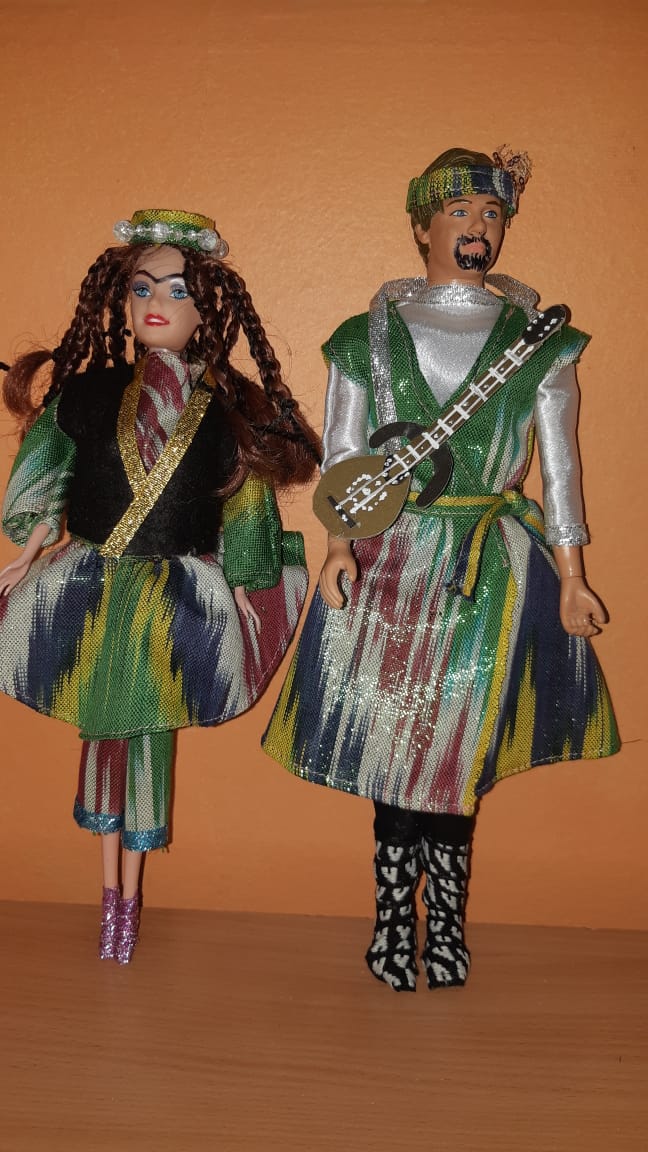 